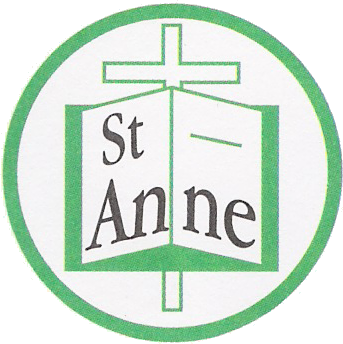 SEPTEMBER2ndTeacher Training day (1)3rdTeacher Training day (2)4thAutumn Term Begins27th MacMillan Coffee Morning (In School Hall) Parents welcome. 9 a.m.OCTOBER1stTransport Day Year 62ndTransport Day Year 63rdHarvest Service  Year 5 and 6  2 p.m.4th Wear red day-Show Racism the Red Card4thFamily Assembly 4K 9 a.m.7th Individual Photographs11thFamily Assembly 4H 9 a.m.14thYear 6C Art Workshop16thYear 6N Art Workshop18thFamily assembly Y3L 9 a.m.21st & 22ndParents Evenings (Autumn Term)25thFamily Assembly Y3SW 9 a.m. 28th Oct to 1st NovHalf termNOVEMBER6th Year 3 Art WorkshopNOVEMBER7thYear 3 Art WorkshopNOVEMBER11th-15thAnti-Bullying weekNOVEMBER15thChildren in need EventNOVEMBER18th-22ndRoad Safety WeekNOVEMBER18th-22ndFamily Event Week20thEucharist Service Year 5 and 6  10.00 a.m.DECEMBER6thReception Nativity 2 p.m. 7thChoir-St George’s Hall (Saturday evening)10thYear 3 & 4 Christmas Nativity – St. Anne’s Church 2 p.m.11thNursery Nativity – 1:30 p.m.12thNursery Nativity – 9:30 a.m.13thChristmas Jumper/Lunch Year 1 & 2 concert in hall   9.45 a.m.  and 2 p.m.19thYear 5 and 6 Carol Concert – church 2 p.m.20thEnd of Term 2 p.m.JANUARY6thSpring Term Begins31stFamily Assembly Y1MS 9.00 a.m.FEBRUARY7thFamily Assembly Y1ES 9 a.m.TBCNSPCC Number day   11th and 12thParents Evening (Spring Term )12thYear 5 Eucharist – St Anne’s Church 10 a.m.14th Teacher Training Day (3)21stFamily Assembly Y2KB 9 a.m.28thFamily Assembly Y2SB 9 a.m.MARCH5thWorld Book Day (Children invited to dress up as a character from their favourite book) MARCH6thFamily Assembly RM 9.00 a.m.MARCH13thWear Blue for Bobby DayMARCH20thMother’s Day Sale 27thFamily Assembly RJ 9.00 a.m.APRIL2ndEaster Service Year 1 and 2  St Anne’s Church 2 p.m.3rdEnd of Term20thSummer Term BeginsMAY8thMay Day (Bank Holiday)19thSports Day Year 5 & 6 10.00 a.m. Year 3 & 4 1.30 p.m.20thSports Day year 1 & 2 10.00 a.m.21stSports Day EYFS 10.00 a.m. (In school)25th to 29thHalf Term1stTeacher Training Day (4)JUNE10th Class Photographs19thFather’s Day Sale JULY6th – 10th Meet and Greet Week8thNursery Graduation 1.30 p.m.9thNursery Graduation 9.30 a.m.13thFrench breakfast13thYear 6 Leavers Service – St Annes Church 6 p.m.17thEnd of Term 2 p.m.20th Teacher Training Day (5)